โครงการ “ขยะแลกภาษี อบต.นาเกตุ”หน่วยงานที่รับผิดชอบ  	องค์การบริหารส่วนตำบลนาเกตุ อำเภอโคกโพธิ์ จังหวัดปัตตานีปีงบประมาณ		พ.ศ. 2562โครงการ		แผนงานสร้างความเข้มแข็งของชุมชนงาน			งานส่งเสริมและสนับสนุนความเข้มแข็งชุมชน 00252หลักการและเหตุผลองค์การบริหารส่วนตำบลนาเกตุ  จึงจัดทำโครงการ ขยะแลกภาษี อบต.นาเกตุ ขึ้น โดยได้ผ่านการจัดเวทีประชาคมรับฟังความคิดเห็นและปัญหาความเดือดร้อนของประชาชนต่อการไม่ชำระภาษีโรงเรือนและที่ดิน ภาษีบำรุงท้องที่ ภาษีป้ายของประชาชน ซึ่งเป็นหน้าที่ของประชาชนที่ต้องรับผิดชอบต่อหน่วยงานภาครัฐในการต้องชำระภาษีเพื่อนำเงินรายได้มาพัฒนาบริการสาธารณะให้แก่ประชาชนทุกคนในพื้นที่ ประชาชนเป็นผู้เสนอในที่ประชุมเวทีประชาคม ให้นำขยะมาแลกภาษี เนื่องจากมีรายได้ไม่เพียงพอ เศรษฐกิจตกต่ำ เพื่อร่วมหาแนวทางการแก้ไขปัญหาให้กับประชาชน โดยประชาชนมีส่วนร่วมนำเสนอให้นำขยะมาชำระภาษีแทนเงินสดเป็นการลดภาระให้กับประชาชนในการทำหน้าที่เสียภาษีให้หน่วยงานรัฐ มติที่ประชุมเห็นชอบ จากข้อมูลปริมาณขยะในพื้นที่ที่องค์การบริหารส่วนตำบลนาเกตุสำรวจพบข้อมูลดังนี้ สภาพปัญหาที่ต้องการแก้ไข คือ ข้อมูลสถานการณ์ขยะขององค์การบริหารส่วนตำบลนาเกตุ ปี ๒๕61 ประกอบด้วย ๑. ขยะอินทรีย์		ประมาณ ๑๒๔ ตันต่อปี ๒. ขยะรีไซเคิล		ประมาณ ๒๓๗ ตันต่อปี ๓. ขยะมูลฝอยทั่วไป	ประมาณ ๕๐๔ ตันต่อปี ๔. ขยะอันตราย		ประมาณ 109.20 กิโลกรัมต่อปีปัญหาเรื่องของขยะ๑. ขยะมูลฝอย เป็นตัวการสำคัญที่ก่อให้เกิดปัญหาสิ่งแวดล้อม เมื่อมีขยะมูลฝอยจำนวนมาก การขนขยะ การกำจัดขยะมูลฝอยไม่ต้อง ไม่ถูกสุขลักษณะ จึงเป็นปัญหาต่อชุมชนองค์การบริหารส่วนตำบลนาเกตุ - 2 -๒. ความมักง่ายขาดความสำนึกถึงผลเสียที่จะเกิดขึ้นของคน เป็นสาเหตุที่พบบ่อย ซึ่งจะเห็นได้จากการทิ้งขยะลงตามพื้นหรือแหล่งน้ำ โดยไม่ทิ้งลงในถังรองรับที่จัดไว้ให้ ๓. การผลิตหรือใช้สิ่งของมากเกินความจำเป็น เช่น ซื้อสินค้าโดยห่อแยกหรือใส่ถุงพลาสติกหลายถุง ไม่ใช้ถุงผ้า ทำให้มีขยะปริมาณมาก ๔. การส่งกลิ่นเหม็นไปทั่วบริเวณจนก่อปัญหามลพิษให้กับสิ่งแวดล้อม ๕. เป็นแหล่งเพาะและแพร่เชื้อโรค โดยเฉพาะขยะสกปรก ขยะเปียกที่แบคทีเรียทำหน้าที่ย่อยสลาย เชื้อโรคตามขยะจะแพร่ไปกับน้ำ แมลง หนู และสุนัขที่มาตอมหรือคุ้ยเขี่ยเกิดโรค อหิวาต์ ไทฟอยด์ ๖. ปัญหาขยะมูลฝอยที่มีปริมาณมาก โดยรวมอันเป็นผลมาจากการดำเนินกิจกรรมในชีวิตประจำวันของประชาชนองค์การบริหารส่วนตำบลนาเกตุ  ประกอบกับการพัฒนาท้องถิ่นที่นำมาซึ่งความเจริญทางเศรษฐกิจและสังคม ส่งผลให้มีผลิตภัณฑ์ใหม่เกิดขึ้นอย่างสม่ำเสมอให้เลือกบริโภคได้สะดวกและรวดเร็วหลากหลายรูปแบบเป็นเหตุให้มีสิ่งเหลือใช้และสิ่งปฏิกูลที่ไม่เป็นที่ต้องการมากขึ้น ส่งผลให้เกิดปัญหา “ขยะมูลฝอยล้นชุมชน”และมติที่ประชุมประชาชนทุกคนเห็นด้วยที่ให้นำขยะมาแลกภาษี โดยประชาชนมีส่วนร่วมเสนอการกำหนดประเภทขยะ ราคาขายให้องค์การบริหารส่วนตำบลนาเกตุตรวจสอบตามราคาท้องตลาด สร้างความโปร่งใส เป็นธรรม ตรวจสอบได้ และประชาชนเสนอให้มีการแต่งตั้งคณะกรรมการติดตามตรวจสอบการดำเนินงานตามโครงการ ขยะแลกภาษี ให้องค์การบริหารส่วนตำบลนาเกตุเป็นผู้ประกาศกติกาชุมชนคนนาเกตุ เรื่อง ขยะแลกภาษี ให้ประชาชนทุกคนในพื้นที่ถือปฏิบัติ ประชาชนเสนอให้องค์การบริหารส่วนตำบลนาเกตุจัดอบรมให้ความรู้การคัดแยกขยะหลัก 3Rs ให้แก่นักเรียน ประชาชนในพื้นที่ทุกคนทราบ สามารถคัดแยกขยะนำมาแลกภาษีและขายสร้างรายได้ให้แก่ตนเองและครอบครัวได้ จัดให้มีการประชาสัมพันธ์โครงการขยะแลกภาษี ตามวันเวลาที่กำหนด ซึ่งจะเป็นทุกวันศุกร์ เวลา 08.30 น. -  12.00 น. ตามจุดนัดพบในชุมชนเป็นการเปิดโอกาสให้ประชาชนมีทางเลือกในการชำระภาษีด้วยขยะแทนการชำระด้วยเงินสด เป็นการช่วยลดภาระของประชาชนในการต้องรับผิดชอบต่อหน่วยงานภาครัฐ และเป็นหน้าที่ต้องชำระภาษีของประชาชน องค์การบริหารส่วนตำบลนาเกตุ มีหน้าที่ต้องรับผิดชอบต่อประชาชนในฐานะหน่วยงานภาครัฐ เปิดโอกาสให้มีช่องทางการชำระภาษีด้วยขยะแทนเงินสด สร้างความเป็นธรรมให้แก่ประชาชน และประกาศกติกาชุมชนคนนาเกตุ เรื่อง ขยะแลกภาษี ให้ทุกคนถือปฏิบัติเป็นการประกันราคาขายขยะให้ประชาชนทุกคนในพื้นที่ ขายขยะในราคายุติธรรม มีคณะกรรมการตรวจสอบติดตามการดำเนินงาน เพื่อความโปร่งใส ตรวจสอบได้ ผู้รับซื้อขยะทุกคนที่มา รับซื้อขยะในพื้นที่องค์การบริหารส่วนตำบลนาเกตุ จะต้องจัดซื้อขยะและรับขยะแลกภาษี ตามประกาศกติกาชุมชนคนนาเกตุ เรื่อง ขยะแลกภาษี และเจ้าหน้าที่จัดเก็บรายได้ขององค์การบริหารส่วนตำบลนาเกตุ ได้บันทึกข้อมูลทะเบียน- 3 -ภาษีผ่านระบบคอมพิวเตอร์ให้ประชาชนทุกคนสามารถตรวจสอบความถูกต้องได้ เพื่อเป็นการส่งเสริมความโปร่งใสให้แก่ประชาชนทุกคน ขยะแลกภาษี ทำให้ปริมาณขยะลดลง สามารถลดภาระความรับผิดชอบขององค์การบริหารส่วนตำบลนาเกตุ ในการบริหารจัดการกำจัดขยะในชุมชน ประหยัดงบประมาณของหน่วยงานลงได้ และทำให้ชุมชนน่าอยู่ สะอาดขึ้น ประกาศกติกาชุมชนคนนาเกตุ เรื่อง ขยะแลกภาษี  องค์การบริหารส่วนตำบลนาเกตุ อำเภอโคกโพธิ์ จังหวัดปัตตานีประชาชนสามารถนำขยะที่คัดแยกแล้วแต่ละประเภทตามอัตราการแลกในประกาศนี้ มายื่นเสียภาษีบำรุงท้องที่ ภาษีโรงเรือนและภาษีป้าย ได้ประชาชนสามารถนำขยะที่คัดแยกแล้วแต่ละประเภทตามอัตราการแลกในประกาศนี้ มายื่นเสียค่าธรรมเนียมการเก็บขยะ ได้ประชาชนสามารถนำขยะที่คัดแยกแล้วแต่ละประเภทตามอัตราการแลกในประกาศนี้ มาขายเป็นการสร้างรายได้ ได้ประชาชนสามารถนำขยะที่คัดแยกแล้วแต่ละประเภทตามอัตราการแลกในประกาศนี้ มาแปรรูปเป็น ปุ๋ยน้ำหมักชีวภาพและปุ๋ยหมักอินทรีย์ ได้ องค์การบริหารส่วนตำบลนาเกตุ กำหนดให้นำขยะที่คัดแยกแล้วในชุมชนมายื่นแลกเปลี่ยนตามอัตราราคาที่กำหนดได้ ตามกำหนดเวลาที่องค์การบริหารส่วนตำบลนาเกตุกำหนดอัตราแลกเปลี่ยนราคาขยะที่คัดแยกแล้ว ตามประเภทดังนี้1 เหล็ก				กิโลกรัมละ 3 บาท		2 ขวดแก้ว			กิโลกรัมละ 50 สตางค์3 ขวดกลม  			กิโลกรัมละ 1 บาท		4 พลาสติกใส 			กิโลกรัมละ 4 บาท5 พลาสติกรวม			กิโลกรัมละ 3 บาท6. ขวดพลาสติกสีขาว		กิโลกรัมละ 9 บาท		7 กระดาษลัง  			กิโลกรัมละ 2 บาท8 กระดาษหนังสือ  		กิโลกรัมละ 1 บาท9 กระป๋องนม ปลากระป๋อง   	กิโลกรัมละ 50 สตางค์- 4 -10 กระป๋องโค้ก  แฟนต้า กระป๋องเบียร์   	กิโลกรัมละ  20 บาท11 อลูมิเนียม			กิโลกรัมละ 20 บาท12 รองเท้าบู๊ท   		กิโลกรัมละ 2 บาท		ทำให้องค์การบริหารส่วนตำบลนาเกตุ มีช่องทางเลือกให้ประชาชนสามารถคัดแลกขยะมาแลกภาษีตามประกาศกติกาชุมชน เรื่อง ขยะแลกภาษี ได้ ทำให้เป็นช่องทางที่องค์การบริหารส่วนตำบลนาเกตุ จะสามารถเก็บภาษีได้เพิ่มขึ้น ส่งผลให้ปริมาณขยะสาธารณะในชุมชนลดลง จะทำให้ลดภาระการจ่ายภาษีด้วยเงินสดของประชาชนและเป็นอีกทางเลือกที่ทำให้ประชาชนทุกคนสามารถคัดแยกขยะ นำขยะมาแลกภาษีและสร้างรายได้ให้กับตนเอง โดยอาศัยอำนาจตามพระราชบัญญัติสภาตำบลและองค์การบริหารส่วนตำบล พ.ศ. 2537 และแก้ไขเพิ่มเติมฉบับที่ 3 พ.ศ. 2542 มาตรา 67 ข้อ 8 พระราชบัญญัติกำหนดแผนและขั้นตอนการกระจายอำนาจให้แก่องค์กรปกครองส่วนท้องถิ่น พ.ศ. 2542 มาตรา 16(11)2.  วัตถุประสงค์ 1 เพื่อทำให้องค์การบริหารส่วนตำบลนาเกตุ มีรายได้จากการจัดเก็บภาษีเพิ่มขึ้นจากการที่ประชาชนคัดแยกขยะมาแลกภาษี 2 เพื่อทำให้ปริมาณขยะสาธารณะในชุมชนและครอบครัวลดลง 3 เพื่อลดภาระการชำระภาษีของประชาชนและสร้างรายได้ให้ประชาชน 3. วิธีดำเนินงาน 1 องค์การบริหารส่วนตำบลนาเกตุ ทำป้ายประชาสัมพันธ์ ประกาศกติกาชุมชน ให้ทุกคนถือปฏิบัติ และให้เจ้าพนักงานจัดเก็บรายได้ ผู้ทำหน้าที่รับชำระภาษีโรงเรือนและที่ดิน ภาษีบำรุงท้องที่ และภาษีป้าย ตามวันเวลาที่ประชาชนกำหนด ลงทะเบียนภาษีต่าง ๆ บันทึกในระบบคอมพิวเตอร์2 ประชาชนทุกคนในพื้นที่ตำบลนาเกตุ คัดแยกขยะมาแลกภาษี และขายเป็นรายได้ 3 ผู้รับซื้อขยะ เป็นผู้รับซื้อขยะในชุมชน จากประชาชนนำขยะมาแลกภาษีและขายเป็นรายได้ตามราคาประเภท ในประกาศ กติกาชุมชน 4 เจ้าหน้าที่จากสำนักงานทรัพยากรธรรมชาติและสิ่งแวดล้อมจังหวัดปัตตานี เป็นวิทยากรบรรยายให้ความรู้เรื่องการคัดแยกขยะตามหลัก 3Rs ที่ถูกต้อง 4. ระยะเวลาดำเนินการ  ตั้งแต่ 10 ตุลาคม 2561 ถึง  30 กันยายน  2562          - 5 -                               5. งบประมาณ   ค่าใช้จ่ายทั้งสิ้น 4,0๐๐.- บาท ค่าจ้างทำป้ายประชาสัมพันธ์โครงการ ขนาด 1.2 x 2.4 เมตร จำนวน 8 ป้าย เป็นเงิน 4,000 บาท6. สถานที่ดำเนินการ	หมู่ที่ 1 -  7 ตำบลนาเกตุ อำเภอโคกโพธิ์ จังหวัดปัตตานี7. ผู้รับผิดชอบโครงการ	กองสวัสดิการสังคม องค์การบริหารส่วนตำบลนาเกตุ8. ผลที่คาดว่าจะได้รับ 1 ทำให้องค์การบริหารส่วนตำบลนาเกตุ มีรายได้จากการจัดเก็บภาษีเพิ่มขึ้น โดยประชาชนคัดแยกขยะมาแลกภาษี เพิ่มขึ้น2 ทำให้ปริมาณขยะสาธารณะในชุมชนและครอบครัวลดลง 3 ลดภาระการชำระภาษีของประชาชนและสร้างรายได้ให้ประชาชน 4. ทำให้สิ่งแวดล้อมในชุมชนหมู่บ้าน สะอาดขึ้น  ลดปริมาณขยะที่ทิ้งในชุมชน 9. ผู้เขียนโครงการ						(ลงชื่อ)				ผู้เขียนโครงการ							    (นายเศกศักดิ์  ชายมัน)		  		        ผู้อำนวยการกองสวัสดิการสังคม10. ผู้เสนอโครงการ						(ลงชื่อ)				ผู้เสนอโครงการ							    (นายเศกศักดิ์  ชายมัน)					ผู้อำนวยการกองสวัสดิการสังคม11. ผู้เห็นชอบโครงการ						(ลงชื่อ)				ผู้เห็นชอบโครงการ							(นางประภัสสร  ขวัญกะโผะ)					ปลัดองค์การบริหารส่วนตำบลนาเกตุ- 6 -12. ผู้อนุมัติโครงการ	(   ) อนุมัติ	(   ) ไม่อนุมัติ เพราะ..................................................................................................						(ลงชื่อ)				ผู้อนุมัติโครงการ						        (นายมาหะมะสอดี  มะเด็ง)  					            นายกองค์การบริหารส่วนตำบลนาเกตุ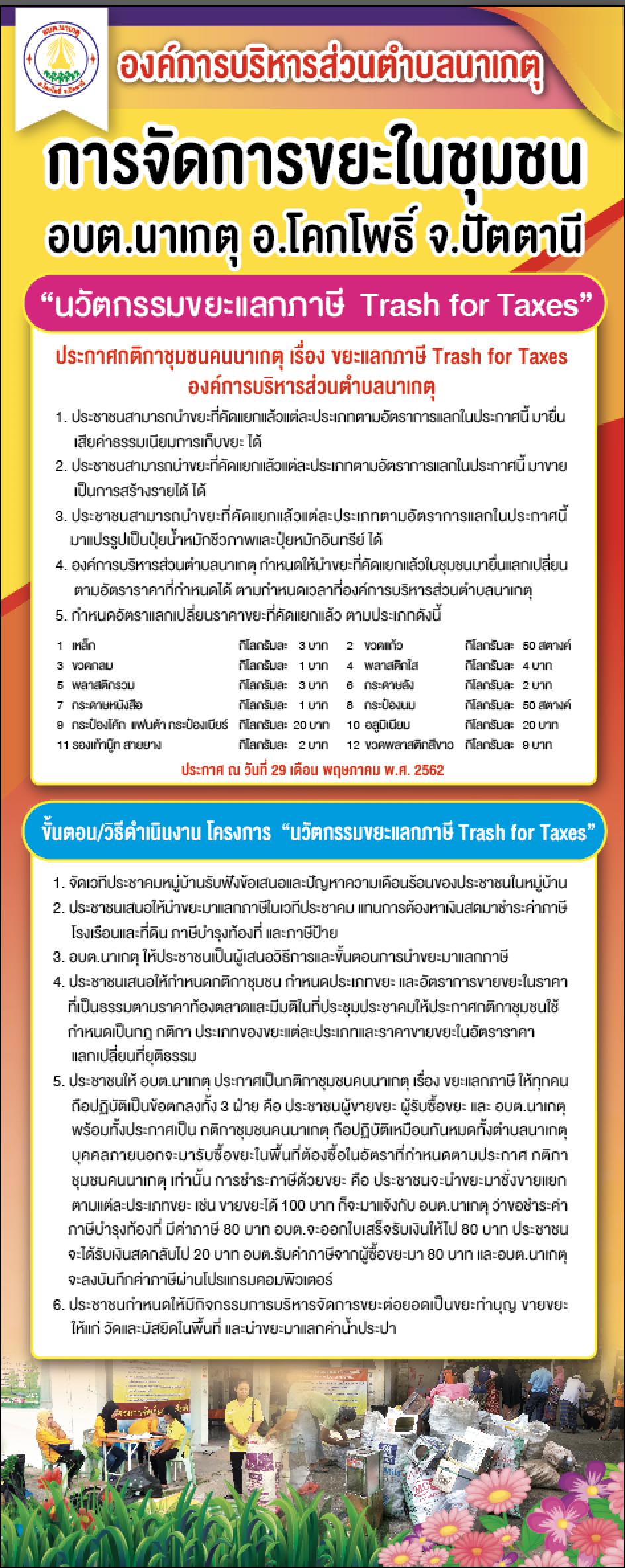 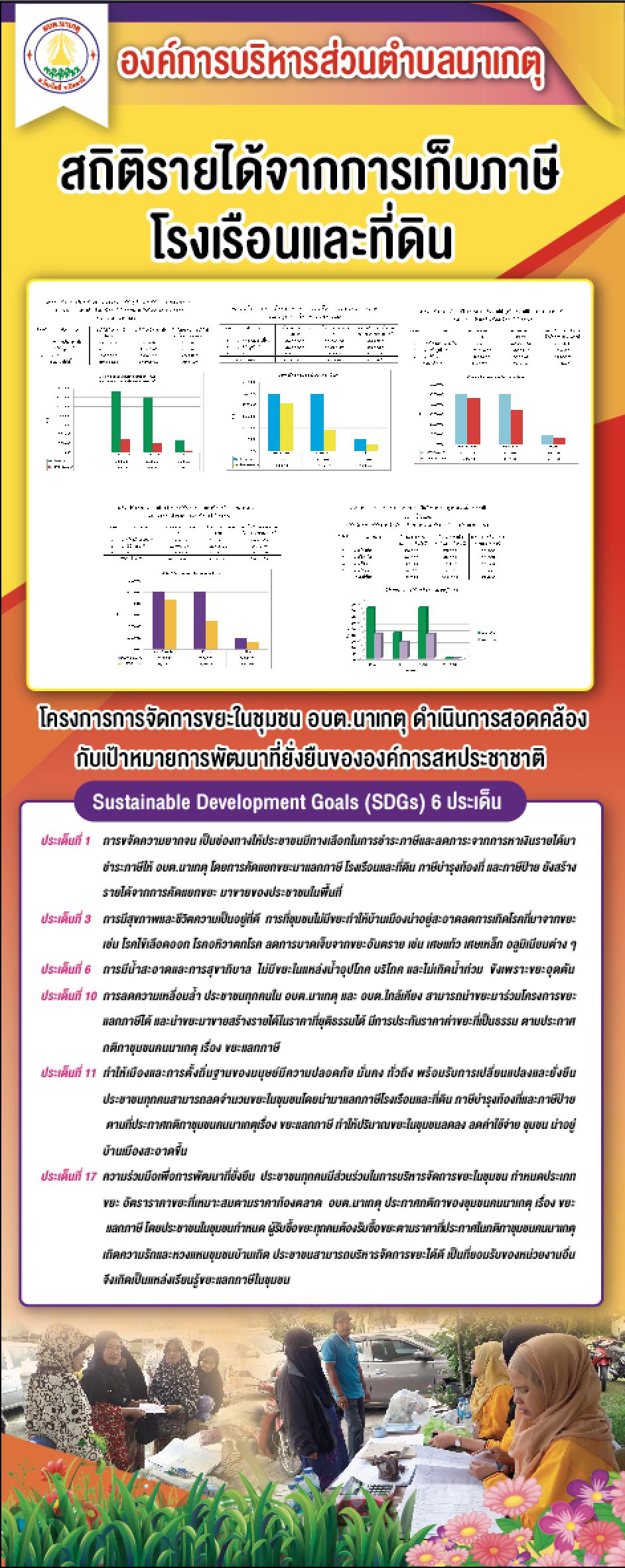 การบริหารจัดการขยะในชุมชน อบต.นาเกตุ อ.โคกโพธิ์ จ.ปัตตานี“นวัตกรรมขยะแลกภาษี  Trash for Taxes”*********************************ประกาศกติกาชุมชนคนนาเกตุ เรื่อง ขยะแลกภาษี Trash for Taxes องค์การบริหารส่วนตำบลนาเกตุ ประชาชนสามารถนำขยะที่คัดแยกแล้วแต่ละประเภทตามอัตราการแลกในประกาศนี้ มายื่นเสียภาษีบำรุงท้องที่ ภาษีโรงเรือนและภาษีป้าย ได้ประชาชนสามารถนำขยะที่คัดแยกแล้วแต่ละประเภทตามอัตราการแลกในประกาศนี้ มายื่นเสียค่าธรรมเนียมการเก็บขยะ ได้ประชาชนสามารถนำขยะที่คัดแยกแล้วแต่ละประเภทตามอัตราการแลกในประกาศนี้ มาขายเป็นการสร้างรายได้ ได้ประชาชนสามารถนำขยะที่คัดแยกแล้วแต่ละประเภทตามอัตราการแลกในประกาศนี้ มาแปรรูปเป็นปุ๋ยน้ำหมักชีวภาพและปุ๋ยหมักอินทรีย์ ได้ องค์การบริหารส่วนตำบลนาเกตุ กำหนดให้นำขยะที่คัดแยกแล้วในชุมชนมายื่นแลกเปลี่ยนตามอัตราราคาที่กำหนดได้ ตามกำหนดเวลาที่องค์การบริหารส่วนตำบลนาเกตุ กำหนดอัตราแลกเปลี่ยนราคาขยะที่คัดแยกแล้ว ตามประเภทดังนี้1 เหล็ก			กิโลกรัมละ 3 บาท	2 ขวดแก้ว	กิโลกรัมละ 50 สตางค์3 ขวดกลม  		กิโลกรัมละ 1 บาท	4 พลาสติกใส  	กิโลกรัมละ 4 บาท5 พลาสติกรวม 		กิโลกรัมละ 3 บาท	6 กระดาษลัง  	กิโลกรัมละ 2 บาท7 กระดาษหนังสือ  	กิโลกรัมละ 1 บาท	8 กระป๋องนม ปลากระป๋อง  กิโลกรัมละ 50 สตางค์9 กระป๋องโค้ก  แฟนต้า กระป๋องเบียร์  กิโลกรัมละ  20 บาท  10 อลูมิเนียม   กิโลกรัมละ 20 บาท11 รองเท้าบู๊ท สายยาง  	กิโลกรัมละ 2 บาท	12 ขวดพลาสติกสีขาว 	กิโลกรัมละ 9 บาทประกาศ ณ วันที่ 29 เดือน พฤษภาคม พ.ศ. 2562************************************************************ขั้นตอน/วิธีดำเนินงาน โครงการ “ นวัตกรรมขยะแลกภาษี Trash for Taxes “1. จัดเวทีประชาคมหมู่บ้านรับฟังข้อเสนอและปัญหาความเดือนร้อนของประชาชนในหมู่บ้าน 2. ประชาชนเสนอให้นำขยะมาแลกภาษีในเวทีประชาคม แทนการต้องหาเงินสดมาชำระค่าภาษีโรงเรือนและที่ดิน ภาษีบำรุงท้องที่ และภาษีป้าย 3. อบต.นาเกตุ ให้ประชาชนเป็นผู้เสนอวิธีการและขั้นตอนการนำขยะมาแลกภาษี 4. ประชาชนเสนอให้กำหนดกติกาชุมชน กำหนดประเภทขยะ และอัตราการขายขยะในราคาที่เป็นธรรมตามราคาท้องตลาดและมีมติในที่ประชุมประชาคมให้ประกาศกติกาชุมชนใช้กำหนดเป็นกฎ กติกา ประเภทของขยะแต่ละประเภทและราคาขายขยะในอัตราราคาแลกเปลี่ยนที่ยุติธรรม5. ประชาชนให้ อบต.นาเกตุ ประกาศเป็นกติกาชุมชนคนนาเกตุ เรื่อง ขยะแลกภาษี ให้ทุกคนถือปฏิบัติเป็นข้อตกลงทั้ง 3 ฝ่าย คือ ประชาชนผู้ขายขยะ ผู้รับซื้อขยะ และ อบต.นาเกตุ พร้อมทั้งประกาศเป็น กติกาชุมชนคนนาเกตุ ถือปฏิบัติเหมือนกันหมดทั้งตำบลนาเกตุ บุคคลภายนอกจะมารับซื้อขยะในพื้นที่ต้องซื้อในอัตราที่กำหนดตามประกาศ กติกาชุมชนคนนาเกตุ เท่านั้น การชำระภาษีด้วยขยะ คือ ประชาชนจะนำขยะมาชั่งขายแยกตามแต่ละประเภทขยะ เช่น ขายขยะได้ 100 บาท ก็จะมาแจ้งกับ อบต.นาเกตุ ว่าขอชำระค่าภาษีบำรุงท้องที่ มีค่าภาษี 80 บาท อบต.จะออกใบเสร็จรับเงินให้ไป 80 บาท ประชาชนจะได้รับเงินสดกลับไป 20 บาท อบต.รับค่าภาษีจากผู้ซื้อขยะมา 80 บาท และอบต.นาเกตุ จะลงบันทึกค่าภาษีผ่านโปรแกรมคอมพิวเตอร์ 6. ประชาชนกำหนดให้มีกิจกรรมการบริหารจัดการขยะต่อยอดเป็นขยะทำบุญ ขายขยะ ให้แก่ วัดและมัสยิดในพื้นที่ และนำขยะมาแลกค่าน้ำประปา สถิติรายได้จากการเก็บภาษีโรงเรือนและที่ดิน ภาษีบำรุงท้องที่ ภาษีป้าย จากขยะแลกภาษี อบต.นาเกตุ อ.โคกโพธิ์ จ.ปัตตานี ประจำปี 2559  ณ วันที่ 30 เมษายน 2559 ก่อนทำโครงการขยะแลกภาษีสถิติรายได้จากการเก็บภาษีโรงเรือนและที่ดิน ภาษีบำรุงท้องที่ ภาษีป้าย จากขยะแลกภาษี อบต.นาเกตุ อ.โคกโพธิ์ จ.ปัตตานี ประจำปี 2560สถิติรายได้จากการเก็บภาษีโรงเรือนและที่ดิน ภาษีบำรุงท้องที่ ภาษีป้าย จากขยะแลกภาษี อบต.นาเกตุ อ.โคกโพธิ์ จ.ปัตตานี ประจำปี 2561สถิติรายได้จากการเก็บภาษีโรงเรือนและที่ดิน ภาษีบำรุงท้องที่ ภาษีป้าย จากขยะแลกภาษี อบต.นาเกตุ อ.โคกโพธิ์ จ.ปัตตานี ประจำปี 2562ผลการดำเนินงานการบริหารจัดการขยะในพื้นที่ อบต.นาเกตุ อ.โคกโพธิ์ จ.ปัตตานี ประจำปี 2562สถิติปริมาณขยะที่คัดแยกนำกลับไปใช้ประโยชน์ และคัดแยกนำไปกำจัดในระรอบ 1 ปีลำดับที่ประเภทขยะรายได้ที่ตั้งรับจากภาษี(บาท)รายได้ที่รับจริงจากภาษี(บาท)คิดเป็น% ของรายได้ที่ได้จัดเก็บจากขยะแลกภาษี1ภาษีโรงเรือนและที่ดิน33,000.007,306.5022.141%2ภาษีบำรุงท้องที่30,000.005,475.1518.251%3ภาษีป้าย7,000.001,200.6017.152%รวมรายได้ทั้งสิ้นรวมรายได้ทั้งสิ้น70,000.0013,982.2519.975%ลำดับที่ประเภทขยะรายได้ที่ตั้งรับจากภาษี(บาท)รายได้ที่รับจริงจากภาษี(บาท)คิดเป็น% ของรายได้ที่ได้จัดเก็บจากขยะแลกภาษี1ภาษีโรงเรือนและที่ดิน50,000.0041,400.9482.802%2ภาษีบำรุงท้องที่50,000.0017,802.4235.605%3ภาษีป้าย10,000.005,800.6058.006%รวมรายได้ทั้งสิ้นรวมรายได้ทั้งสิ้น110,000.0065,003.9659.095%ลำดับที่ประเภทขยะรายได้ที่ตั้งรับจากภาษี(บาท)รายได้ที่รับจริงจากภาษี(บาท)คิดเป็น% ของรายได้ที่ได้จัดเก็บจากขยะแลกภาษี1ภาษีโรงเรือนและที่ดิน50,000.0043,902.1287.804%2ภาษีบำรุงท้องที่50,000.0024,903.0649.807%3ภาษีป้าย10,000.006,000.6060.006%รวมรายได้ทั้งสิ้นรวมรายได้ทั้งสิ้น110,000.0074,805.7868.006%ลำดับที่ประเภทขยะรายได้ที่ตั้งรับจากภาษี(บาท)รายได้ที่รับจริงจากภาษี(บาท)คิดเป็น% ของรายได้ที่ได้จัดเก็บจากขยะแลกภาษี1ภาษีโรงเรือนและที่ดิน50,000.0045,942.8891.886%2ภาษีบำรุงท้องที่50,000.0035,014.0070.028%3ภาษีป้าย9,000.006,400.6071.118%รวมรายได้ทั้งสิ้นรวมรายได้ทั้งสิ้น109,000.0087,357.4880.145%ลำดับที่ประเภทขยะปริมาณขยะ ก่อนดำเนินการ (ตันต่อปี)ปริมาณขยะ หลังดำเนินการ (ตันต่อปี)ผลต่างของปริมาณขยะที่ ลดลง (ตันต่อปี)1ขยะอินทรีย์80.85239.76141.0912ขยะรีไซเคิล41.46226.76514.6973ขยะทั่วไป82.14439.52642.6184ขยะอันตราย0.0220.0090.013รวมทั้งสิ้นรวมทั้งสิ้น204.48106.06198.419